                  ПРОЕКТ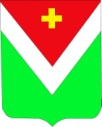 Администрация муниципального района«Спас-Деменский район»ПОСТАНОВЛЕНИЕ  №  Об утверждении формы проверочного листа (списка контрольных вопросов) при проведении плановых  проверок по муниципальному контролю .В соответствии с  Федеральным законом от 31.07.2020 № 248-ФЗ «О государственном контроле (надзоре) и муниципальном контроле в Российской Федерации», постановления Правительства Российской Федерации от 27.10.2021 г. № 1844 «Об утверждении общих требований к разработке и утверждению проверочных листов (списка контрольных вопросов)»,                                                                               П О С Т А Н О В Л Я Ю: 1.Утвердить форму проверочного листа (списка контрольных вопросов) при проведении плановых проверок в отношении юридических лиц, индивидуальных предпринимателей по- муниципальному  земельному контролю на территории Муниципального района « Спас-Деменский район»   Калужской области, согласно приложению  № 1 И.О. Главы АдминистрацииМО « Спас-Деменский район»	В.А.  БузановПриложение №  1         к    постановлениюАдминистрации  МР « Спас-Деменский район» Проверочный лист, применяемый при осуществлении муниципального земельного контроля на территории  муниципального района  « Спас-Деменский район»     ПРОЕКТQR-код1. Вид контрольного мероприятия:2. Форма проверочного листа утверждена постановлением Администрации     от ________ № ______2. Форма проверочного листа утверждена постановлением Администрации     от ________ № ______3. Контролируемое лицо (фамилия, имя и отчество (при наличии) гражданина или индивидуального предпринимателя, являющегося контролируемым лицом, его идентификационный номер налогоплательщика и (или) основной государственный регистрационный номер индивидуального предпринимателя, адрес регистрации гражданина или индивидуального предпринимателя, наименование юридического лица, являющегося контролируемым лицом, его идентификационный номер налогоплательщика и (или) основной государственный регистрационный номер, адрес организации (ее филиалов, представительств, обособленных структурных подразделений):3. Контролируемое лицо (фамилия, имя и отчество (при наличии) гражданина или индивидуального предпринимателя, являющегося контролируемым лицом, его идентификационный номер налогоплательщика и (или) основной государственный регистрационный номер индивидуального предпринимателя, адрес регистрации гражданина или индивидуального предпринимателя, наименование юридического лица, являющегося контролируемым лицом, его идентификационный номер налогоплательщика и (или) основной государственный регистрационный номер, адрес организации (ее филиалов, представительств, обособленных структурных подразделений):4. Место проведения контрольного мероприятия с заполнением проверочного листа:4. Место проведения контрольного мероприятия с заполнением проверочного листа:5. Объект муниципального контроля:_______________________________________________5. Реквизиты решения о проведении контрольного мероприятия:5. Реквизиты решения о проведении контрольного мероприятия:6. Учетный номер контрольного мероприятия и дата присвоения учетного номера контрольного мероприятия в едином реестре проверок:6. Учетный номер контрольного мероприятия и дата присвоения учетного номера контрольного мероприятия в едином реестре проверок:7. Должности, фамилии и инициалы должностных лиц контрольного органа, проводящих контрольное мероприятие и заполняющих проверочный лист:7. Должности, фамилии и инициалы должностных лиц контрольного органа, проводящих контрольное мероприятие и заполняющих проверочный лист: _______________________________________________________________________________8. Список контрольных вопросов, отражающих содержание обязательных требований, ответы на которые свидетельствуют о соблюдении или несоблюдении юридическим лицом, индивидуальным предпринимателем, гражданином обязательных требований, составляющих предмет проверки:8. Список контрольных вопросов, отражающих содержание обязательных требований, ответы на которые свидетельствуют о соблюдении или несоблюдении юридическим лицом, индивидуальным предпринимателем, гражданином обязательных требований, составляющих предмет проверки: